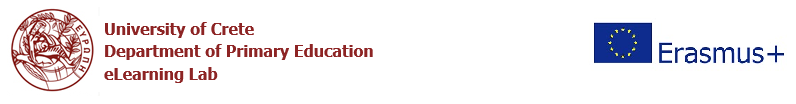 PRE-REGISTRATION FORM:Erasmus+/Key Action 1: Learning Mobility of Individuals/Mobility project for school education staff/Staff trainingICT and Collaborative Creativity towards the Classroom of the 21st Century: From Theory to practice. Chania, Crete, 16-22 July 2018        Rethymno , Crete 15-21 October 2018 PERSONAL INFORMATIONName:Surname:Date of birth:Nationality:ID card or Passport Number:E-mail:Mobile Telephone:Home Address:Country:Level of English:PROFESSIONAL INFORMATIONJob Title:Brief description of your job:INSTITUTION INFORMATIONName of the institution:Address/Country:PIC:Phone:E-mail:Website:Brief description of the institution:Name of Headmaster:Headmaster’s e-mail:IMPORTANT NOTICE:As soon as you receive positive feedback from your National Agency, please confirm via e-mail ( csyn@otenet.gr ) your participation in the course. This pre-enrolment does not guarantee that the course will take place. Admitted participants will receive a confirmation from” eLearning Lab” that the course will take place. Until then, do not purchase any travel tickets.